ИОТ – 046 - 2020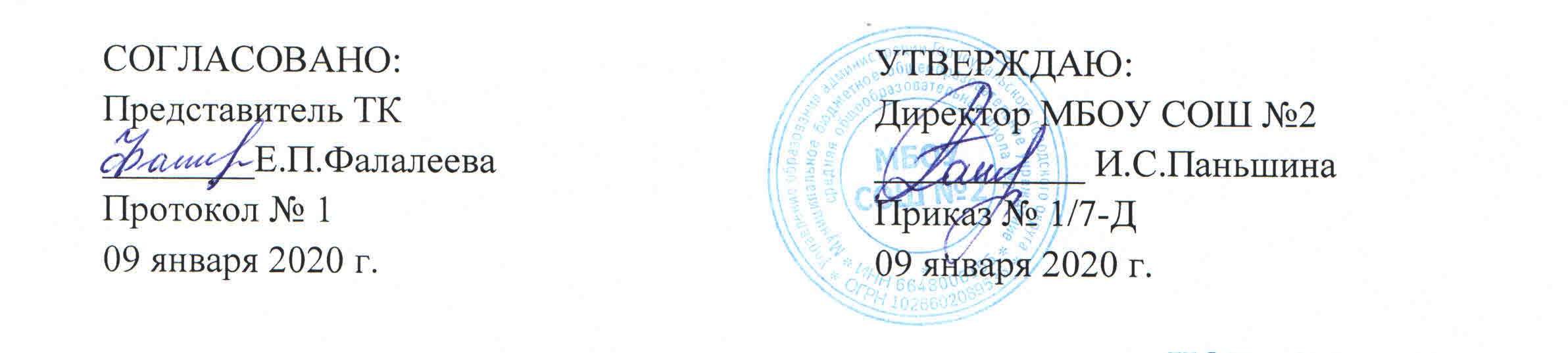 ИНСТРУКЦИЯпо охране труда для кладовщикаОбщие требования безопасности1.1. К самостоятельной работе кладовщика допускаются лица в возрасте не моложе 18 лет, прошедшие медицинский осмотр и инструктаж по охране труда и не имеющие противопоказаний по состоянию здоровья.1.2. Работающие должны соблюдать правила внутреннего трудового распорядка, установленные режимы труда и отдыха.1.3. При работе кладовщика возможно воздействие на работающих следующих опасных и вредных производственных факторов:- травмирование падающим грузом при неаккуратном его складировании;- травмирование рук при переноске тары и грузов без рукавиц, а также при вскрытии тары;- переноска тяжестей сверх предельно допустимой нормы;- возникновение пожара при пользовании открытым огнём.1.4. При работе кладовщиком должна использоваться следующая спецодежда: халат хлопчатобумажный, фартук, перчатки.1.5. Складское помещение должно быть оборудовано светильниками с герметичными плафонами, которые должны включаться вне помещения.1.6. В складском помещении должна быть медицинская аптечка с набором необходимых медикаментов и перевязочных средств для оказания первой помощи при травмах.1.7. Работающие обязаны соблюдать правила пожарной безопасности, знать места расположения первичных средств пожаротушения. В складском помещении должен быть огнетушитель.1.8. При несчастном случае пострадавший или очевидец несчастного случая обязан сообщить об этом администрации учреждения.1.9. В процессе работы соблюдать правила ношения спецодежды, правила личной гигиены, содержать в чистоте рабочее место.1.10. Лица, допустившие невыполнение или нарушение инструкции по охране труда, привлекаются к дисциплинарной ответственности в соответствии с правилами внутреннего трудового распорядка и, при необходимости, подвергаются внеочередной проверке знаний норм и правил охраны труда.2.Требования безопасности перед началом работы2.1.  Одеть спецодежду, волосы заправить под косынку.2.2. Тщательно осмотреть рабочее место, убедиться в исправности освещения, оборудования склада (кладовой), наличии и исправности защитного заземления корпусов холодильных камер, ограждения их электродвигателей.2.3. Проверить наличие огнетушителя и медицинской аптечки.Требования безопасности во время работы3.1. Стеллажи должны быть прочными, исключающими падение груза, иметь бортики. 3.2. Переносить грузы в таре только в рукавицах.3.3. Переносить грузы весом не свыше 10 кг для женщин и не выше 15 кг для мужчин, а вдвоём не свыше 20кг. и 30кг соответственно. Для перемещения грузов свыше указанного веса использовать тележки.3.4. Укладывать грузы аккуратно, надёжно, чтобы не было их падения. Более тяжелые грузы размещать на нижних полках стеллажей.3.5. Не загромождать тарой, товарами и другими предметами проходы.3.6.Не разбрасывать около склада (кладовой) неисправную тару, посуду с острыми краями, битую стеклянную тару.3.7. Не хранить на складе (в кладовой) битую посуду.3.8. Помещения склада (кладовых) держать в чистоте, выбоины в полу и щели должны своевременно заделываться.3.9. Не оставлять в порожней таре острых предметов, торчащих гвоздей и отходов.3.10. Перед вскрытием деревянной тары осмотреть её и удалить торчащие гвозди соответствующим инструментом.3.11. Банки вскрывать только консервным ножом.3.12. Во избежание пожара не пользоваться открытым огнём, а также не размещать тару ближе 0,5м. от светильников.4. Требования безопасности в аварийных ситуациях4.1. При возникновении пожара немедленно сообщить о пожаре в ближайшую пожарную часть, администрации учреждения и приступить к тушению очага возгорания с помощью первичных средств пожаротушения.4.2.  В случае, если разбилась посуда или тара из стекла, не собирать её осколки незащищенными руками, а использовать для этой цели щётку и совок.4.3. При получении травмы немедленно оказать первую помощь пострадавшему, сообщить об этом администрации учреждения, при необходимости отправить пострадавшего в ближайшее медицинское учреждение.5. Требования безопасности по окончании работы5.1.  Привести в порядок рабочее место.5.2.  Снять спецодежду и тщательно вымыть руки с мылом.5.3. Проверить внешним осмотром исправность оборудования склада (кладовой), убедиться в пожарной безопасности помещений, выключить свет и закрыть склад (кладовую) на замок.5.4. Обо всех недостатках, обнаруженных во время работы, сообщить администрации школы.С инструкцией по охране труда ознакомлен:«_____» __________ 20__г. 		_______________ 	/_______________		дата					подпись 				Фамилия И.О.«_____» __________ 20__г. 		_______________ 	/_______________		дата					подпись 				Фамилия И.О.«_____» __________ 20__г. 		_______________ 	/_______________		дата					подпись 				Фамилия И.О.«_____» __________ 20__г. 		_______________ 	/_______________		дата					подпись 				Фамилия И.О.«_____» __________ 20__г. 		_______________ 	/_______________		дата					подпись 				Фамилия И.О.«_____» __________ 20__г. 		_______________ 	/_______________		дата					подпись 				Фамилия И.О.«_____» __________ 20__г. 		_______________ 	/_______________		дата					подпись 				Фамилия И.О.«_____» __________ 20__г. 		_______________ 	/_______________		дата					подпись 				Фамилия И.О.«_____» __________ 20__г. 		_______________ 	/_______________		дата					подпись 				Фамилия И.О.«_____» __________ 20__г. 		_______________ 	/_______________		дата					подпись 				Фамилия И.О.«_____» __________ 20__г. 		_______________ 	/_______________		дата					подпись 				Фамилия И.О.«_____» __________ 20__г. 		_______________ 	/_______________		дата					подпись 				Фамилия И.О.«_____» __________ 20__г. 		_______________ 	/_______________		дата					подпись 				Фамилия И.О.«_____» __________ 20__г. 		_______________ 	/_______________		дата					подпись 				Фамилия И.О.«_____» __________ 20__г. 		_______________ 	/_______________		дата					подпись 				Фамилия И.О.«_____» __________ 20__г. 		_______________ 	/_______________		дата					подпись 				Фамилия И.О.«_____» __________ 20__г. 		_______________ 	/_______________		дата					подпись 				Фамилия И.О.